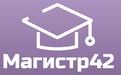 Общероссийский проект конкурсовметодических  разработок  уроков и внеклассных мероприятийдля педагогов и обучающихся.«Современный урок (занятие) с использованием ИКТ»II полугодия 2015-2016 учебного годаПубликуются списки победителей и призеров конкурса.Остальные участники получат дипломы лауреатов / сертификаты за участие.Приказ № 44 от 03.06.2016г.№ п/пФИОРЕГИОН1Гильманова Регина ИльдаровнаРеспублика Башкортостан2Фаткуллина Земфира ЯгафаровнаРеспублика Башкортостан3Заболотнева Лариса ВикторовнаГ. Волгоград4Липатова Ольга АнатольевнаИркутская область5Шестакова Ирина АлександровнаИркутская область6Антипина Оксана АнатольевнаИркутская область7Карловская Оксана АнатольевнаГ. Калининград8Петрова Ольга Евгеньевна / Галкина Ирина ВячеславовнаКраснодарский край9Круглик Юлия Николаевна / Шутова Наталия НиколаевнаКраснодарский край10Наумова Инна ВладимировнаГ. Краснодар11Крюкова Вера АлександровнаКурская область12Андреева Ирина Анатольевна Московская область13Дахно Елена АлександровнаМосковская область14Нестерова Ирина СтаниславовнаМосковская область15Шаша Гузель АхметовнаПензенская область16Пестова Светлана АнатольевнаРостовская область17Чумакова Виктория Анатольевна / Богданова Елена Григорьевна / Исаева Валентина ИвановнаГ. Ростов-на-Дону18Трушина Татьяна НиколаевнаРязанская область19Юзвитскова Юлия АлексеевнаРязанская область20Ганина Людмила ФеогентовнаСвердловская область21Гербут Наталья ВикторовнаСтавропольский край22Боровая Светлана ИгоревнаРеспублика Татарстан23Игнатьева Людмила ГеоргиевнаЧувашская Республика23Красноштанова Ольга ВикторовнаРеспублика Саха(Якутия)